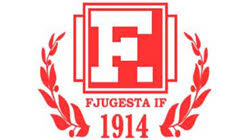 Verksamhetsberättelse 2023FJUGESTA IFHuvudstyrelsen Styrelsen har under verksamhetsåret 2023 haft 9 protokollförda möten. Då har vi snurrat runt ett varv igen och verksamhetsåret 2023 gick utav bara farten känns det som. Tiden går inte, den löper snarare amok emellanåt. Ett händelserikt år har det varit i vanlig ordning där föreningen har växt och fått ett bredare utbud i sin repertoar vilket är väldigt glädjande.Förutom dom stående inslagen med fotboll & friidrott så har barngymnastiken dragit igång under hösten efter några år i dvala. Våran nya satsning idrottskul har fallit väl ut och sist men inte minst så har basketen gjort entré på allvar i föreningen. En gren som aldrig tidigare har funnits inom FIF.En utav utmaningarna med en växande förening är att det går åt än fler hängivna ledare och engagerade föräldrar som hjälps åt. I en tid där man många gånger kan ställa sig frågan vilken riktning världen är på väg emot när man tar del utav det dagliga nyhetsflödet så fyller föreningslivet en ofantligt viktig funktion. För många barn, ungdomar och även vuxna för den delen så är idrotten en trygghet där man kan få koppla bort vardagsproblemen för en stund och bara ha skoj, utvecklas som människa och skaffa vänner för livet. Att engagera sig i det ideella föreningslivet och göra den sortens samhällsinsats betyder även att man bidrar till ett bättre samhälle.
Sportsligt så ser vi att våra representationslag i fotboll på herr & damsidan har levt lite i skilda världar. Herrlaget har haft en klart godkänd säsong med tanke på seriesegern i futsal och en tredjeplats i div 7 södra. Nu hade förvisso laget som mål att ta sig upp till div 6 men laget snubblade lite på eget grepp. Damlaget har däremot fått kämpa för att få ihop det överhuvudtaget. Seriespelet i 7-mannaserien blev en tuff historia men tjejerna har ändå gjort det bra efter sina förutsättningar. Nu togs dock ett tidigt beslut direkt efter avslutat seriespel att lägga ner laget mycket på grund utav en för tunn trupp och det är en historia som känns igen från tidigare år. Problemet ligger till största delen i att det inte finns någon naturlig påfyllning utav spelare i A-laget vilket gör att det blir svårt att få någon kontinuitet i verksamheten.Ungdomsfotbollen har också haft ett bra år över lag. Vissa lag kämpar en del med tunna trupper också men där det har ljusnat och tillkommit en del spelare under årets gång. En ny årskull har även startats upp och det är pojkar födda 18/19. Friidrottsgrupperna har även dom gjort en bra säsong och stått för fina individuella prestationer under året. När det gäller friidrotten så ser vi dock en utmaning och det gäller framför allt ledarrekryteringen då mångåriga ledarna Peder Sjöberg & Kent Runesson kommer att tacka för sig. Det är inte bara två ledare i mängden som försvinner utan det är också otroligt mycket kunskap som försvinner på ett bräde. Samtliga nya grenar inom föreningen bortsett från basketen som har hållit på lite längre men som inte har spelat några matcher förrän nu i höst där har intresset och deltagarantalet varit bra och på en lagom nivå.Vi ser framför oss ett tufft och utmanande 2024 men även ett väldigt roligt år. 2024 är även ett jubileumsår vilket kommer innebära fler aktiviteter än normalt. Dels kommer Fjugestaloppet tillbaka, Lekebergs Sparbanks Cup, dans på Bergavallen och sist men inte minst så kommer vi även att avsluta året med en jubileumsfest. All tillgänglig hjälp kommer med andra ord att behövas för att vi ska kunna ro runt skutan hela vägen men hjälps alla åt så är ingenting omöjligt.Vi vill även passa på att tacka alla aktiva,ledare,föräldrar,sponsorer & våra eldsjälar och för årets insatser. Ni gör ett otroligt jobb och ni står för en otroligt viktig samhällsinsats. Ekonomi: Under året 2023 så har Fjugesta IF gjort ett ekonomiskt godkänt resultat med en balans som är lite bättre än föregående år.Detta är dels att vi har haft fler medlemmar i klubben och i sin tur fått in mer pengar genom medlemsavgifter och till viss del hela familjer som gått med som stöd.Sen kom vi igång med lite försäljning i slutet av året vilket bidrar till ekonomiskt stärkande budget. Det är glädjande att vi gör ett beräknat reslutat på ca 22 000 kr vilket är mycket positivt för framtiden. Detta tillsammans med den nya ekonomiska modellen för 2024 så bygger vi en stark grund för att Fjugesta IF ska finnas i 100 år till./ Styrelsen gm Christian Nilsson, sekr & Albin Carlman, kassör   